LES ANGLESA SAVOIR N° 1 : définition.Deux demi-droites de même origine définissent deux angles.O est le _____________ de l’angle.[OA) et [OB) sont les ____________ de l’angle.Notations : Un angle se désigne par trois lettres, celle du milieu étant le sommet de l’angle. L'angle dessiné ci-dessus s'appelle :     ...       ou        ...A SAVOIR N° 2 : la classification des angles.Angle _______ : sa mesure est ___________.Angle _______ : sa mesure est ________________________________. Angle ________ : sa mesure est ____________.Angle _________ : sa mesure est ________________________________.Angle _________ : sa mesure est ___________. Propriété : Si A, B et C sont trois points alignés dans cet ordre, alors ________________.Réciproquement, si ___ = 180°, alors les points A, B et C sont ___________________.A SAVOIR N ° 3 : définitions et propriétés des triangles particuliers.A SAVOIR-FAIRE N° 1 : mesurer un angle.On utilise un nouvel instrument de géométrie : le                 ...On positionne le centre du rapporteur au sommet de l'angle.On aligne un des 0 du rapporteur avec un côté de l'angle.On lit l'écart entre le 0 aligné et la graduation la plus proche de l'autre côté de l'angle.1 ) Passe au fluo le sommet de chaque angle.2 ) Donne une estimation de la valeur de chaque angle à l’œil nu. Écris tes réponses dans la 2ème colonne du tableau ci-dessous.3 ) Mesure chaque angle . Écris sa mesure sur la figure puis récapitule tes résultats dans le tableau.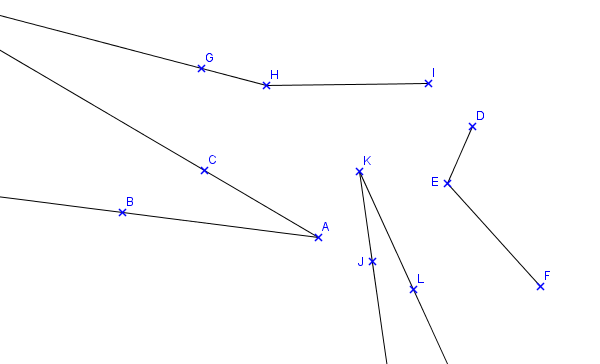 Astuce : pour lire précisément, il faut parfois prolonger un des côtés de l'angle.A SAVOIR-FAIRE N° 2 : construire un angle de mesure donné avec le rapporteur.1) Construis un angle qui mesure 103°. Quelle est sa nature ?2) Construis un angle qui mesure 38°. Quelle est sa nature ?Triangle    ...Triangle    ...Triangle    ...Figure codéeDéfinitionPropriétéNom de l'angleMesure à l'œil nuMesure au rapporteurNature de l'angle